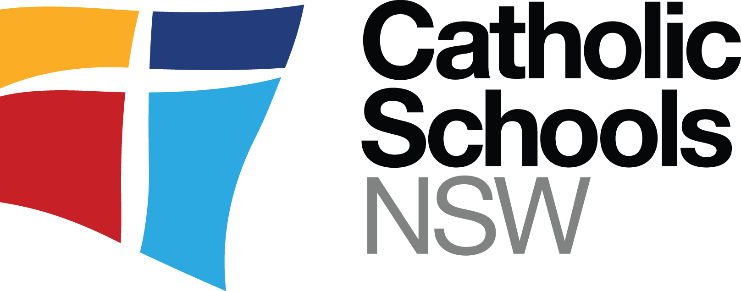 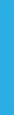 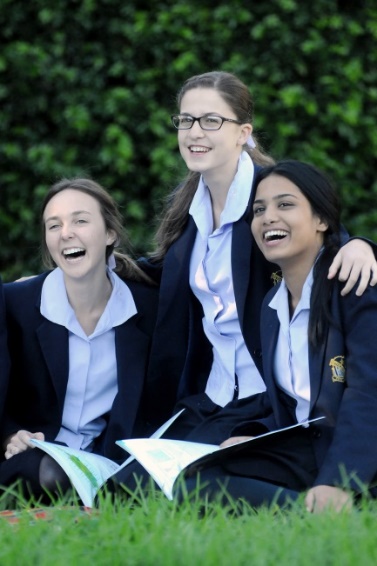 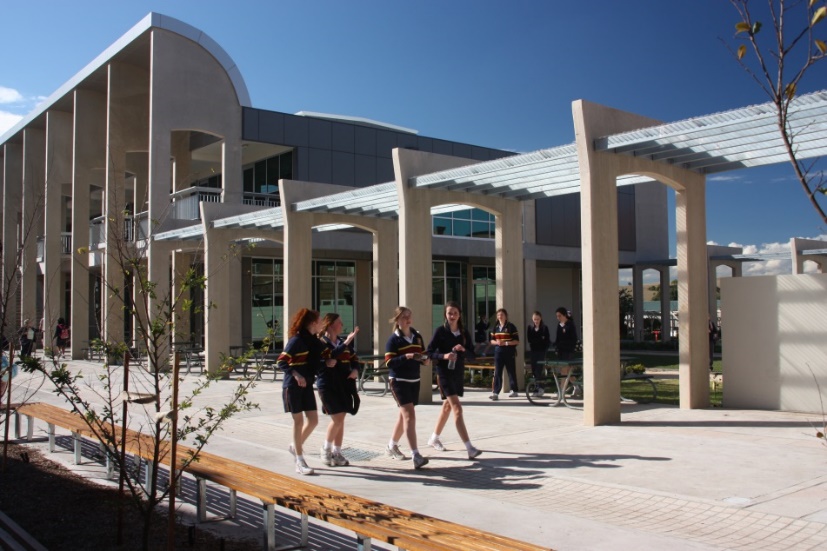 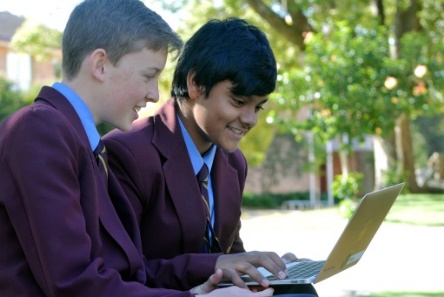 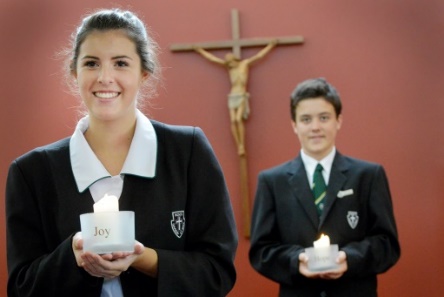 IntroductionVocational education and training (VET) courses form an integral part of the secondary education curriculum in NSW. It is widely recognised that these courses perform a significant role in preparing students for a successful transition from school to work. Schools have ensured through sustained commitment that school delivered VET is valued by industry, further education providers and the community.The continuation of these high quality vocational education opportunities for students in Catholic schools is dependent on the successful implementation of the VET Quality Framework which includes the Standards for Registered Training Organisations 2015.The VET Quality Framework is aimed at achieving greater national consistency in the way providers are registered and monitored and in how standards in the vocational education and training (VET) sector are enforced.This guide contains information that is essential to ensuring the delivery of high quality VET in schools. Through the implementation of quality assurance requirements in this guide, schools will ensure that they are implementing education and training that is valued and recognised by industry and complies with the VET Quality Framework.Using the Course Information GuideThis course information guide outlines the requirements that must be implemented by schools when delivering competency based training and assessment. The guide covers the following areas:Use of accredited trainers and assessorsAssessment environmentsIntegrated (holistic) assessmentVolume of learningStudent work placementEngaging with industry and employersCredentialing AQF qualificationsMandatory resources and equipmentAs part of the annual quality assurance process schools are required to completeChecklist 1 Mandatory resources and equipmentChecklist 3 Trainer and assessor requirementsThe School Principal DeclarationSchools may also be required to complete Checklist 2 Accessing resources and equipment off-siteChecklist 4 Additional units of competencyThe completed declaration and checklists are to be stored securely on the school site and in accordance with RTO procedures.Requirements of schools delivering competency based training and assessmentUse of accredited trainers and assessorsAll trainers and assessors used by the RTO must comply with the requirements of Clauses 1.13 - 1.16 of the Standards for Registered Training Organisations (RTOs) 2015. To meet this requirement schools must ensure training is only be delivered by teachers who are accredited to deliver the course or whose accreditation is in progress.Trainers must havethe vocational competencies at least to the level being delivered and assessedcurrent industry skills directly relevant to the training and assessment being provided  and where indicated in  the Training Package; three years industry experiencecurrent knowledge and skills in vocational training and learning that informs their training and assessmentAssessment must be undertaken only by teachers who have completed their accreditation and have gainedTAE40110 Certificate IV in Training and AssessmentTAE40116 Cert IV in Training and Assessment (from April 2019)All trainers and assessors must:regularly undertake professional development in the fields of the knowledge and practice of vocational training, learning and assessment including competency based training and assessmentSchools must ensure the professional development plans of VET teachers address these requirements.Assessment environmentsAll units of competency delivered as part of this course must be undertaken in an industry workplace or a simulated industry environment as indicated in the relevant Training Package. Given that assessment in an industry workplace may not be feasible in all situations, schools will need to create simulated industry environments where assessment in an industry workplace is not possible.  Simulations must provide opportunities for integrated assessment of competence that include:performing the task (task skills)managing a number of tasks (task management skills)dealing with workplace irregularities such as unexpected problems, breakdowns and changes in routine (contingency management skills)fulfilling the responsibilities and expectations of the job and workplace, including working with others (job/role environment skills)transferring competencies to new contextsIn order to be valid and reliable, the simulation must closely represent what actually occurs in the workplace, should be a current and realistic learning and assessment experience and reflect an actual work setting. It is critical that the designer of the simulation is thoroughly familiar with the application of the competency and is experienced in current and relevant workplace practice. In deciding whether a simulation reflects conditions found in the workplace, the SIT Tourism, Travel, and Hospitality Training Package Companion Volume Implementation Guide identifies that to undertake assessment in an environment that closely resembles an industry workplace the simulated assessment environment must allow an individual to:provide sufficient customer traffic that allows the individual toprioritise tasks and serve customers effectively in a logical sequencedeal with multiple sales, service or operational tasks simultaneouslyintegrate multiple competencies which an individual would naturally complete simultaneously as part of their job functionwork with multiple and varied team members, supervisors, managers and customers including difficult onesoperate within a time and efficiency imperative that includes:deadlines for certain tasksmultiple items a number of items to be produced within a certain timeframea number of tasks that are to be handled simultaneouslydeal with multiple and varied problems and prioritise competing tasks in given timeframescope with interruptions to work typical of the workplaceintegrate health and safety issues, employment skills and compliance demandsuse the appropriate level of language, literacy and numeracy to complete workplace tasks Integrated (holistic) assessmentHolistic assessment brings together a number of related units of competency, relevant to the workplace and job role, that reflect actual workplace practices. Industry sees this realistic approach as essential for both delivery and assessment.Volume of learningQualifications in a training package must comply with Standard 8 of the Standards for Training Packages. This Standard requires qualifications to comply with the AQF specification for that qualification type. Volume of learning is a mandated component of the AQF qualification specifications.The volume of learning includes more than ‘delivery’ and is therefore different to ‘nominal hours’. Volume of Learning identifies the notional duration of all activities required for the achievement of the learning outcomes specified for a particular AQF qualification type, expressed in equivalent full-time years. The volume of learning allocated to a qualification should include all teaching, learning and assessment activities that are required to be undertaken by the typical student to achieve the learning outcomes. These activities may include some or all of the following:guided learning (such as classes, lectures, tutorials, on-line study or self-paced study guides)individual studyresearchlearning activities in the workplaceassessment activitiesStudent work placementStudent work placement is a mandatory requirement for the satisfactory completion of this course. It is the responsibility of the school to communicate the types of work placement settings they will require to Work Placement Service Providers for the students they are training and assessing each calendar year. Schools need to ensure that, where required, evidence from “the workplace” may be gathered for the qualification being sought.Schools should have procedures in place to ensure:Students have been fully informed of the:Mandatory work placement hours required for this course and that failure to complete the mandatory work placement hours for this course will lead to the student receiving an “N” award for this coursePurposes of the work placement, and theDue dates for completion of the work placementClass teachers, work placement coordinators and workplace supervisors can reach agreement on the:Structure and timing of the work placementsCompetencies to be addressed during work placementsProcedures to address the relevant workplace health and safety regulationsHost employers have been provided with the Workplace Learning Guide for Employers prior to placement commencingThe Student Placement Record is fully completed prior to placement (i.e. signed by the host employer, school principal or nominee, student and parent or caregiver) and filed according to Diocesan and/or school requirements.Teachers are able to supervise students on work placement in accordance with Diocesan and/or school requirementsEngaging with industry and employersEngaging with industry stakeholders (such as employers) is critical to ensuring training and assessment is aligned to current methods, technology, products and performance expectations for the workplace tasks specified in the training package or VET accredited course. Schools are to support VET teachers in participating in RTO industry engagement activities. Credentialing AQF qualificationsIn order to comply with requirements of Standard 3 of the Standards for Registered Training Organisations (RTOs) 2015, schools must enter student qualification and competency details and outcomes on eBOS-VCS via Schools Online in accordance with timelines and procedures identified by NESA. Students must supply the school with a Unique Student Identifier. The school must then verify the USI and upload verified USIs to eBOS-VCS via Schools Online. Where a school has uploaded an incorrect USI for a student the school must contact the RTO to arrange for the USI to be corrected.Schools must also implement the RTO Recognition of Prior Learning policy in accordance with NESA requirements. Industry Experience RequirementsThere are 8 units of competency that form part of the Hospitality teacher training programs that require three years industry experience as a condition of assessment. These units are:SITHCCC005 Prepare dishes using basic methods of cookerySITHCCC006 Prepare appetisers and saladsSITHCCC008 Prepare Vegetables, fruit, eggs and farinaceous dishes SITHCCC011 Use cookery skills effectivelySITHFAB004 Prepare and serve non-alcoholic beveragesSITHFAB005 Prepare and serve espresso coffeeSITHFAB007 Serve food and beverageSITHIND003 Use hospitality skills effectivelyTeachers who believe they meet the industry experience requirements for these units can apply to have their industry experience recognised via the Industry Experience log which can be found on the QMS under Teachers>Industry Experience. Teachers who don’t meet the industry experience requirements for one or more of these units of competency must use an alternate assessment model as determined by the RTO Schools are required to indicate on Checklist 3 which, if any of the above units a teacher will need to use the alternate assessment model Mandatory Resources and EquipmentSchools delivering units of competency in this qualification must have access to specific resources/equipment as required by the training package. Students must have sufficient access to the specified resources/equipment to enable them to acquire and demonstrate competency.Resources/equipment may be accessible either on-site (at school) or off-site. Where access to resources and/or equipment is off site a suitable access arrangement must be documented and recorded in Checklist 2.All resources/equipment selected MUST:comply with RTO policy and proceduresbe appropriate to the unit of competency being assessed and the circumstances of the assessmentAll resources/equipment lists are to be read in conjunction with the:SIT Tourism, Travel and Hospitality Training Package (Release 1.1)SIT Tourism, Travel and Hospitality Companion Volume Implementation GuideNSW Education Standards Authority (NESA) Hospitality Curriculum Framework Stage 6 Syllabus The following pages outline the assessment environments as well as the mandatory equipment and resources required for the delivery of the units of competency held by teachers accredited to deliver Hospitality - Commercial Cookery stream or Hospitality - Food and Beverage stream.The following checklists form part of the RTO’s quality assurance process as required under Standard 2 of the Standards for Registered Training Organisations (RTOs) 2015. This document is to be completed and filed securely at the school and in accordance with RTO requirements.Declaration by the school principal:The course is marketed to students in accordance with RTO course information, the course delivery follows the RTO Training, and Assessment Strategy approved for this school.The school has a system for entering the intended qualification and units of competency on eBOS-VCS via Schools Online in accordance with the RTO’s Training and Assessment Strategy and the timeline advised by the NSW Education Standards Authority (NESA)The school has a process for collecting and verifying student USIs and uploading them to eBOS-VCS via Schools OnlineMandatory Student Work Placement requirements can be completed in accordance with NESA requirements as outlined in this guide.Students have access to the assessment environments, equipment and resources required for each unit of competency as indicated on Checklist 1. Where equipment and resources are accessed off-site. Access arrangements are identified on Checklist 2.As part of the course enrolment process, students have completed the RTO’s course induction process and have been informed of the course assessment requirements. The school provides suitable adjustments to training and assessment to meet the needs of studentsAll teachers timetabled on this course are accredited or in training as indicated on Checklist 3.School Site Sign OffChecklist 1A – SIT20316 Certificate II in HospitalityResources/equipment On the following checklist, indicate the units of competency to be delivered to students as per the RTO Training and Assessment Strategy, if needed please use Checklist 1B for any units not listed below. The sign off in the declaration indicates your satisfaction that all the specified resources and equipment can be accessed on site unless otherwise indicated on the separate form for this purpose(Checklist 2).Checklist 1B – SIT20416 Certificate II in Kitchen OperationsResources/equipment On the following checklist, indicate the units of competency to be delivered to students as per the RTO Training and Assessment Strategy, if needed please use Checklist 1A for any units not listed below. The sign off in the declaration indicates your satisfaction that all the specified resources and equipment can be accessed on site unless otherwise indicated on the separate form for this purpose. (Checklist 2).Checklist 2Accessing Resources and Equipment Off-Site (Complete only if required)Identify the codes and units of competencies where tools, equipment and resources are being accessed off-site. Clearly identify the access arrangement supporting the use the tools, equipment and resources that are being accessed. Checklist 3Trainer and Assessor RequirementsTeachers wishing to deliver and assess qualification(s) from this course must:be accredited with the relevant teaching code (“Willingness to teach” is not  acceptable) or have been accepted into and undertaking the relevant VET teacher training program;be able to demonstrate current industry skills and knowledge at least to the level being delivered and assessedbe able to demonstrate how they are continuing to develop their knowledge and skills in vocational training and learning that informs their training and assessment address in their professional learning plans, activities that support the maintenance of their VET accreditation including: qualification updates when required, the maintenance and development of current industry skills and knowledge and the development of their knowledge and skills in vocational training and learning that informs their training and assessmentPlease complete the table below for any teacher who is timetabled onto the course this year:Hospitality – Kitchen Operations and CookeryHospitality – Food and Beverage* Teachers who do not meet the industry experience requirements for the identified units must use the RTOs alternate assessment model Checklist 4Additional Units included in the Training and Assessment Strategy approved for delivery at this site by the RTO. (Complete only if required)Teachers wishing to deliver any units of competency (from the course elective pool or specialisation study) that are not listed in Checklist 1 must:discuss the delivery of the unit(s) of competency with the RTO prior to delivery; andhave achieved the unit(s) of competency and hold a transcript for the unit(s) of competencyIf delivery is supported by the RTO, teachers must provide a copy of the transcript for the unit(s) of competency to the RTO Manager to obtain additional accreditation and approval to deliver the requested unit(s) of competencycomplete the Resources and Equipment table below (refer to the training package and companion volume implementation guide for information regarding resources and equipment for each unit of competency)where resources and/or equipment are accessed off-site, access arrangements are to be recorded in Checklist 2.BSBCMM201 Communicate in the workplace	BSBCMM201 Communicate in the workplace	Assessment EnvironmentSkills must be demonstrated in an operational tourism, travel, hospitality or events environment where communication takes place. This can be an industry workplace or a simulated industry environment.Mandatory Equipment and ResourcesMandatory Equipment and ResourcesEquipmentfacilities and equipment typical of a hospitality industry environment Consumable Resourcesconsumables typical of a hospitality industry environmentDocumentsworkplace forms and documentationworkplace policies and procedures relating to communicationOther Peopleinternal and external colleagues and customersBSBSUS201 Participate in environmentally sustainable work practicesBSBSUS201 Participate in environmentally sustainable work practicesAssessment Environment Assessment must be conducted in a safe environment where evidence gathered must demonstrate consistent performance of typical activities experienced in the workplace. Assessment may be undertaken in the workplace or a simulated environmentMandatory Equipment and ResourcesMandatory Equipment and ResourcesEquipmenttypical equipment found in the workplaceConsumable Resourcesresources typical of the workplaceDocumentscurrent usage of resources recordsdocumentation, information and resources related to workplace environmental and resource efficiency issuesreporting proceduressustainability legislation, regulations and codes of practice. Other Peopleother staff and supervisorsBSBWOR203 Work effectively with others BSBWOR203 Work effectively with others Assessment Environment Assessment must be conducted in a safe environment where evidence gathered must demonstrate consistent performance of typical activities experienced in the workplace. Assessment may be undertaken in the workplace or a simulated environmentMandatory Equipment and ResourcesMandatory Equipment and ResourcesEquipmenttypical equipment found in the workplaceConsumable Resourcesresources typical of the workplaceDocumentsworkplace documentationOther Peopleteam membersSITHCCC001 Use food preparation equipmentSITHCCC001 Use food preparation equipmentAssessment Environment Skills must be demonstrated in an operational commercial kitchen. This can be an industry workplace or a simulated Industry environment, such as a training kitchen servicing customers.Mandatory Equipment and ResourcesMandatory Equipment and ResourcesEquipmentcleaning fixtures and equipment includingdustpans and broomshand towel dispensergarbage binsmops and bucketsseparate hand basin and liquid soap dispenser for hand washingfixtures and large equipment: commercial grade work benches (1.5 m/person) double sink food processors graters griller refrigeration unit with shelving slicing machine storage facilitiesknife sharpening equipment: sharpening steels and stones knives: butchers and boning chef filleting palette utility vegetable small equipment: assorted pots and pans blenders can opener containers for hot and cold food colanders cutting boards food handler gloves mandolin mouli planetary mixers scales small utensils:  peelers, corers and slicers tongs whisks stainless steel bowls thermometers Consumable Resourcescleaning materials including: cleaning cloths commercial cleaning and sanitising agents and chemicals for cleaning commercial kitchens, equipment and food storage areas  garbage bags hand towels antiseptic liquid soap for hand washing sponges, brushes and scourers tea towelsvariety of commercial ingredients used in food preparation specified in the performance evidenceDocumentsequipment manufacturer instructions organisational specifications including:food safety plan mise en place lists and standard recipes safety data sheets (SDS) for cleaning agents and chemicals.Other Peopleother kitchen staffcustomers with realistic ratios of kitchen staff to customersSITHCCC002 Prepare and present simple dishesSITHCCC002 Prepare and present simple dishesAssessment EnvironmentSkills must be demonstrated in an operational commercial kitchen. This can be an industry workplace or a simulated industry environment such as a training kitchen servicing customers including a designated storage areas for dry goods and perishables Mandatory Equipment and ResourcesMandatory Equipment and ResourcesEquipmentcleaning fixtures and equipment includingdustpans and broomshand towel dispensergarbage binsmops and bucketsseparate hand basin and liquid soap dispenser for hand washingfixtures and large equipment including: commercial grade work benches (1.5 m/person) commercial ovens with trays (one per two persons) double sink gas, electric or induction stove tops (two burners per person) food processors and mixers fryers with baskets grill hotplate or griddle microwave refrigeration unit with shelving salamanders slicing machine knife sharpening equipment sharpening steels and stones knives including: bread, chef, palette and utilitysmall equipment: assorted pots and pans blenders containers for hot and cold food crockery cutlery cutting boards food handler gloves oven mitts receptacles for presentation and display purposes scales scoops, skimmers and spiders small utensils including:peelers, corers, tongsserving utensils thermometersConsumable Resourcescleaning materials including: antiseptic liquid soap for hand washingcleaning cloths commercial cleaning and sanitising agents and chemicals for cleaning commercial kitchens, equipment and food storage areas garbage bags hand towels sponges, brushes and scourers tea towelsvariety of commercial ingredients used to prepare the dishes specified in the performance evidence.Documentsequipment manufacturer instructionsorganisational specifications including:food safety plan guidelines relating to food disposal, storage and presentation requirementsmise en place lists and standard recipes safety data sheets (SDS) for cleaning agents.Other Peopleother kitchen staff customers with realistic ratios of kitchen staff to customersSITHCCC003 Prepare and present sandwichesSITHCCC003 Prepare and present sandwichesAssessment EnvironmentSkills must be demonstrated in an operational commercial kitchen. This can be an industry workplace or a simulated industry environment such as a training kitchen servicing customers including a designated storage areas for dry goods and perishables Mandatory Equipment and ResourcesMandatory Equipment and ResourcesEquipmentCleaning fixtures and equipment includingdustpans and broomshand towel dispensergarbage bins mops and bucketsseparate hand basin and liquid soap dispenser for hand washingfixtures and large equipment: burner commercial grade work benches (1.5 m/person) double sink griller refrigeration unit with shelving salamanders scales and slicing machine knife sharpening equipment sharpening steels and stones knives: bread chef palette utility packaging materials receptacles for presentation and display purposessmall equipment: assorted pots and pans can opener containers for hot and cold food colanders cutting boards food handler gloves small utensils: graters peelers, corers and slicers tongs and serving utensils sandwich cutting guides Consumable Resourcescleaning materials including: antiseptic liquid soap for hand washingcleaning cloths commercial cleaning and sanitising agents and chemicals for cleaning commercial kitchens, equipment and food storage areas garbage bags hand towels sponges, brushes and scourers tea towelsvariety of commercial ingredients for preparing sandwichesDocumentsequipment manufacturer instructionsorganisational specifications includingfood safety plan guidelines relating to food disposal, storage and presentation requirementsmise en place lists and standard recipes presentation requirements safety data sheets (SDS) for cleaning agents.Other Peopleother kitchen staffcustomers with realistic ratios of kitchen staff to customersSITHCCC005 Prepare dishes using basic methods of cookerySITHCCC005 Prepare dishes using basic methods of cookeryAssessment EnvironmentSkills must be demonstrated in an operational commercial kitchen. This can be an industry workplace or a simulated industry environment such as a training kitchen servicing customers including a designated storage areas for dry goods and perishablesMandatory Equipment and ResourcesMandatory Equipment and ResourcesEquipmentCleaning fixtures and equipment includingdustpans and broomshand towel dispensergarbage bins mops and bucketsseparate hand basin and liquid soap dispenser for hand washingfixtures and large equipment including: commercial blenders and food millscommercial food processor and planetary mixercommercial grade work benches (1.5 m/person) commercial ovens with trays (one per two     persons) commercial refrigeration facilities including:cool room and/or fridgedeep-fryer double sink freezer gas, electric or induction stove tops (two burners per person) hot plate or griddle microwave lifting and transporting equipment salamander or other form of griller (one per four persons) storage facilities including shelving and trays slicing machine  knife sharpening equipment sharpening steels and stones knives including: bread, carving, palette, filleting and utility knivessmall equipment including: baking sheets and trays colandercontainers for hot and cold food cutting boards food handler gloves graters juicersmeasurers including: metric calibrated measuring jugs, measuring spoons, portion control scoops mortar and pestles mouli oven mitts pots and pans poachers scoops, skimmers and spiders service-ware including: platters, dishes, bowls, cutlery and serving utensils salad spinner scales sets of stainless steel bowls steamerssmall utensils: flour and drum sieves peelers, corers and slicers strainers and chinois scrapers and spatulas pastry brush tongs and serving utensils whisks: fine and coarse stainless steel wirespoons including: large plain and slotted metal spoons, ladles in a variety of sizes, serving spoons and wooden spoons  temperature probes thermometersConsumable Resourcescleaning materials including: antiseptic liquid soap for handwashingcleaning cloths commercial cleaning and sanitising agents and chemicals for cleaning commercial kitchens, equipment and food storage areas garbage bags hand towels sponges, brushes and scourers tea towelsdiverse and comprehensive range of perishable food supplies for commercial cookery or catering operations as specified in the performance evidenceDocumentscleaning schedulesequipment manufacturer instructionsorganisational specifications including: mise en place lists, menus and standard   recipes, ordering and docketing paperwork, food safety plan, guidelines relating to food disposal, storage and presentation requirements safety data sheets (SDS) for cleaning agents and chemicals temperature recording charts and work flow schedules Other peopleother kitchen staffCustomers with realistic ratios of kitchen staff to customersSITHCCC006 Prepare appetisers and saladsSITHCCC006 Prepare appetisers and saladsAssessment EnvironmentSkills must be demonstrated in an operational commercial kitchen. This can be an industry workplace or a simulated industry environment such as a training kitchen servicing customers including a designated storage areas for dry goods and perishablesMandatory Equipment and ResourcesMandatory Equipment and ResourcesEquipmentcleaning fixtures and equipment includingdustpans and broomshand towel dispensergarbage binsmops and bucketsseparate hand basin and liquid soap dispenser for hand washingfixtures and large equipment including: commercial blenders and food millscommercial food processor and planetary mixercommercial grade work benches (1.5 m/person) commercial ovens with trays (one per two     persons) commercial refrigeration facilities including:cool room and/or fridgedeep-fryer double sink freezer gas, electric or induction stove tops (two burners per person) hot plate or griddle microwave lifting and transporting equipment salamander or other form of griller (one per four persons) storage facilities including shelving and trays slicing machine knife sharpening equipment sharpening steels and stones knives including: bread, carving, palette, filleting and utility knivessmall equipment including: baking sheets and trays colandercontainers for hot and cold food cutting boards food handler gloves graters juicersmeasurers including: metric calibrated measuring jugs, measuring spoons, portion control scoops mortar and pestles mouli oven mitts pots and pans sauce bottlesscoops, skimmers and spiders service-ware including: platters, dishes, bowls, cutlery and serving utensils salad spinner scales sets of stainless steel bowls steamerssmall utensils: flour and drum sieves pastry brush peelers, corers and slicers scrapers and spatulas spoons including: large plain and slotted metal spoons, ladles in a variety of sizes, serving spoons and wooden spoons  strainers and chinois tongs and serving utensilswhisks: fine and coarse stainless steel wire temperature probes and thermometersConsumable Resourcescleaning materials including: antiseptic liquid soap for handwashingcleaning cloths commercial cleaning and sanitising agents and chemicals for cleaning commercial kitchens, equipment and food storage areas garbage bags hand towels sponges, brushes and scourers tea towelsdiverse and comprehensive range of perishable food supplies for commercial cookery or catering operations as specified in the performance evidenceDocumentsequipment manufacturer instructions organisational specifications including: current commercial stock control procedures and documentation for ordering, monitoring and maintaining stock food safety plan guidelines relating to food disposal, storage and presentation requirements     mise en place lists, menus and standard recipes ordering and docketing paperwork safety data sheets (SDS) for cleaning agents and chemicals. Other Peopleother kitchen staffcustomers with realistic ratios of kitchen staff to customersSITHCCC008 Prepare vegetable, fruit, eggs and farinaceous dishesSITHCCC008 Prepare vegetable, fruit, eggs and farinaceous dishesAssessment EnvironmentSkills must be demonstrated in an operational commercial kitchen. This can be an industry workplace or a simulated industry environment such as a training kitchen servicing customers including a designated storage areas for dry goods and perishablesMandatory Equipment and ResourcesMandatory Equipment and ResourcesEquipmentcleaning fixtures and equipment includingdustpans and broomshand towel dispensergarbage binsmops and bucketsseparate hand basin and soap dispenser for hand washing fixtures and large equipment including: commercial blenders and food millscommercial food processor and planetary mixercommercial grade work benches (1.5 m/person) commercial ovens with trays (one per two     persons) commercial refrigeration facilities including:cool room and/or fridgefreezer deep-fryer double sink gas, electric or induction stove tops (two burners per person) hot plate or griddle lifting and transporting equipment microwave salamander or other form of griller (one per four persons) storage facilities including shelving and trays slicing machine knife sharpening equipment sharpening steels and stones knives including: bread, carving, palette, filleting and utility knivessmall equipment including: baking sheets and trays colandercontainers for hot and cold food cutting boards food handler gloves graters juicersmeasurers including: metric calibrated measuring jugs, measuring spoons, portion control scoops mortar and pestles mouli oven mitts pans and pots for small and large production including: stainless steel, cast iron, iron and non-stick fry pans, stainless stock pots pasta machinesalad spinner scoops, skimmers and spiders service-ware including: platters, dishes, bowls, cutlery and serving utensils scales sets of stainless steel bowls steamerssmall utensils: flour and drum sieves pastry brush peelers, corers and slicersscrapers and spatulasspoons including: large plain and slotted metal spoons, ladles in a variety of sizes, serving spoons and wooden spoons  strainers and chinois tongs and serving utensils whisks: fine and coarse stainless steel wiretemperature probes thermometersConsumable Resourcescleaning materials including: antiseptic liquid soap for handwashingcleaning cloths commercial cleaning and sanitising agents and chemicals for cleaning commercial kitchens, equipment and food storage areas garbage bags hand towels sponges, brushes and scourers tea towelsdiverse and comprehensive range of perishable food supplies for commercial cookery or catering operations as specified in the performance evidenceDocumentsequipment manufacturer instructions organisational specifications including: current commercial stock control procedures and documentation for ordering, monitoring and maintaining stock food safety plan guidelines relating to food disposal, storage and presentation requirements     mise en place lists, menus and standard recipes ordering and docketing paperwork safety data sheets (SDS) for cleaning agents and chemicals.Other Peopleother kitchen staff customers with realistic ratios of kitchen staff to customersSITHCCC011 Use Cookery skills effectivelySITHCCC011 Use Cookery skills effectivelyAssessment EnvironmentSkills must be demonstrated in an operational commercial kitchen. This can be an industry workplace or a simulated industry environment such as a training kitchen servicing customers including a designated storage areas for dry goods and perishablesMandatory Equipment and ResourcesMandatory Equipment and ResourcesEquipmentcleaning fixtures and equipment includingdustpans and broomshand towel dispensergarbage binsmops and bucketsseparate hand basin and soap dispenser for hand washing fixtures and large equipment including: bain marie commercial blenders and food millscommercial food processor and planetary mixercommercial grade work benches (1.5 m/person) commercial ovens with trays (one per two     persons) commercial refrigeration facilities including:cool room and/or fridgefreezer deep-fryer double sink gas, electric or induction stove tops (two burners per person) hot plate or griddlelifting and transporting equipment microwave salamander or other form of griller (one per four persons) storage facilities including: shelving trays slicing machine steamers knife sharpening equipment sharpening steels and stones knives and cleavers: bread knives butcher and boning knives chef knives carving knives filleting knives large serrated cake knives palette knives utility knivessmall equipment including: baking sheets and trays beaters containers for hot and cold food cutting boards food handler gloves graters juicersmeasurers including: metric calibrated measuring jugs measuring spoons portion control scoops meat mallet moulds and forms mouli oven mitts pans and pots for small and large production including: stainless steel, cast iron, iron and non-stick fry pans, stainless stock pots piping bags and attachments poachers salad spinner scales scoops, skimmers and spiders service-ware including: platters, dishes, bowls, cutlery and serving utensils sets of stainless steel bowls steamerssmall utensils: flour and drum sieves pastry brush peelers, corers and slicers scrapers spatulas spoons including: large plain and slotted metal spoons, ladles in a variety of sizes, serving spoons and wooden spoons  strainers and chinois tongs and serving utensils whisks: fine and coarse stainless steel wiretemperature probes thermometersConsumable Resourcescleaning materials including: antiseptic liquid soap for handwashingcleaning cloths commercial cleaning and sanitising agents and chemicals for cleaning commercial kitchens, equipment and food storage areas garbage bags hand towels sponges, brushes and scourers tea towelsdiverse and comprehensive range of perishable food supplies for commercial cookery or catering operations as specified in the performance evidence. Documentsequipment manufacturer instructionsorganisational specifications including: current commercial stock control procedures and documentation for ordering, monitoring and maintaining stock food safety plan guidelines relating to food disposal, storage and presentation requirementsmise en place lists, menus, standard recipes, and recipes for special dietary requirements ordering and docketing paperwork recording systemssafety data sheets (SDS) for cleaning agents and chemicals Other Peopleother kitchen and service staff customers with realistic ratios of kitchen and service staff to customersSITHFAB004 Prepare and serve non-alcoholic beveragesSITHFAB004 Prepare and serve non-alcoholic beveragesAssessment EnvironmentSkills must be demonstrated in an operational food and beverage outlet. This can be an industry workplace or a simulated industry environment.Mandatory Equipment and ResourcesMandatory Equipment and ResourcesEquipmentcleaning fixtures and equipment includingdustpans and broomshand towel dispensergarbage binsmops and bucketsseparate hand basin and soap dispenser for hand washingfixtures and large equipment includingfridges dishwasherssmall equipment: blenders coffee: percolators and urns drip filter systems plungers juicers milk and sugar containers milkshake machines standard range of glassware and service-ware for the service of non-alcoholic beverages specified in the performance evidence tea and coffee making facilities and equipment water jugs.Consumable Resourcescleaning materials including: antiseptic liquid soap for handwashingcleaning cloths commercial cleaning and sanitising agents and chemicals for cleaning commercial kitchens, equipment and food storage areas garbage bags hand towels sponges, brushes and scourers tea towelsstock including: condiments, garnishes and accompaniments ice wide commercial range of non-alcoholic beverages: including carbonated drinks, coffee, juices and teaDocumentsequipment manufacturer instructions organisational specifications: beverage menus price lists retail promotional materials standard recipes for non-alcoholic beverages currently used by the hospitality industry safety data sheets (SDS) for cleaning agents and chemicals or plain English workplace documents or diagrams that interpret the content of SDS.Other Peopleother team members and supervisorscustomers with realistic ratios of service staff to customersSITHFAB005 Prepare and serve espresso coffeeSITHFAB005 Prepare and serve espresso coffeeAssessment EnvironmentSkills must be demonstrated in an operational food and beverage outlet. This can be an industry workplace or a simulated industry environment.Mandatory Equipment and ResourcesMandatory Equipment and ResourcesEquipmentfixtures and large equipment including:bins or knock boxes for used coffee grounds storage bins workstation with industry-current commercial grade espresso machine and coffee grinders small equipment: blind or blank filter basket cleaning brushes colour coded cleaning cloths flat edge implement for levelling off dosed filter basket measuring equipment including: stopwatch or timer thermometer milk foaming jugs napkins powder shakers service trays spoons and stirrers straws service-ware for different types of coffee beverages including: cups: espresso and standard glasses mugs saucers take-away coffee cups and lids take-away cardboard trays tamp mats tampersConsumable Resourcesstock including:commercial range of coffee beans, ground coffee and other ingredients and accompaniments.Documentsequipment manufacturer instructions organisational specifications including: cleaning and maintenance procedures for espresso coffee machines and   grinders commercial beverage menus organisational procedures and industry standards for presenting espresso coffee beverages price lists standard recipes for coffee beverages currently used by the hospitality industry SDS for cleaning chemicals or plain English workplace documents or diagrams that interpret the content of SDSOther Peopleother team members and supervisorscustomers with realistic ratios of service staff to customersSITHFAB007 Serve food and beverageSITHFAB007 Serve food and beverageAssessment EnvironmentSkills must be demonstrated in an operational food and beverage outlet. This can be an industry workplace or a simulated industry environment.Mandatory Equipment and ResourcesMandatory Equipment and ResourcesEquipmentcleaning equipment including brooms brushes and dustpansfixtures and large equipment: chairs, minimum of 15 coffee and tea making equipmentespresso machine ordering system point-of-sale system including credit card facilities and EFTPOS facilities restaurant service desk  sideboards or crockery and cutlery storage area tables, minimum of 5small equipment: containers for condiments and accompaniments crockery cruets and pepper mills cutlery docket books food serviceware glassware for alcoholic and non-alcoholic beverages linen/table dressing milk and sugar containers service trays, platters and doilies service utensils tea and coffee pots tea and coffee service-ware water jugs   Consumable Resourcescleaning materials suitable for a food and beverage outletstock including, freshly prepared meals to be served and a wide commercial range of beverages Documentsequipment manufacturer instructionsorganisational specifications including: commercial food and beverage menus currently used by the hospitality industry promotional materials.Other Peoplekitchen staff customers with Industry realistic ratios of service staff to customersSITHIND002 Source and use information on the hospitality industrySITHIND002 Source and use information on the hospitality industryAssessment EnvironmentSkills must be demonstrated in a hospitality industry service environment. This can be an industry workplace or a simulated industry environmentMandatory Equipment and ResourcesMandatory Equipment and ResourcesEquipmentcomputers, printers and information programs used to source hospitality industry informationConsumable ResourcesnilDocumentsplain English documents issued by government regulators that describe the laws specifically relevant to the Hospitality industryfood safetyresponsible service of alcoholresponsible conduct of gamblinglocal community protectionOther Peopleother team members and supervisorscustomers with realistic ratios of service staff to customersSITHIND003 Use hospitality skills effectivelySITHIND003 Use hospitality skills effectivelyAssessment EnvironmentSkills must be demonstrated in an operational hospitality environment. This can be an industry workplace or a simulated industry environment, such as training in a restaurant /cafe environment Mandatory Equipment and ResourcesMandatory Equipment and ResourcesEquipmentfixtures and equipment related to food and beverage service, See other food and beverage units for detailsConsumable Resourcesconsumable resources related to food and beverage service. See other food and beverage service units for detailsDocumentsdocuments related to the operation of hospitality establishmentsOther Peopleother team members and supervisorscustomers with realistic ratios of service staff to customersSITHKOP001 Clean kitchen premises and equipmentSITHKOP001 Clean kitchen premises and equipmentAssessment EnvironmentSkills must be demonstrated in an operational commercial kitchen. This can be an industry workplace or a simulated industry environment including food preparation and storage areasMandatory Equipment and ResourcesMandatory Equipment and ResourcesEquipmentcleaning fixtures and equipment including:commercial dishwasherdustpans and broomsfloor scrubbers and polishersgarbage binshand towel dispensermops and bucketspressurised steam and water cleanersseparate hand basin and soap dispenserwaste sink for mopsfixtures and equipment associated with kitchens, food preparation and storage areaspersonal protective equipmentConsumable Resourcescleaning materials including: antiseptic liquid soap for handwashing cleaning cloths commercial cleaning and sanitising agents and chemicals for cleaning commercial kitchens, equipment and food storage areas garbage bags hand towelssponges, brushes and scourers swabstea towels Documentsequipment manufacturer manualsorganisational specifications including:commercial cleaning schedules current commercial stock control procedures and documentation for ordering, monitoring and maintaining cleaning stock food preparation lists ordering and docketing paperwork safety procedures for chemical accidents SDS for cleaning agents and chemicals and plain English workplace documents or diagrams that interpret the content of SDS.Other PeoplenilSITXCCS003 Interact with customersSITXCCS003 Interact with customersAssessment EnvironmentSkills must be demonstrated in an operational business environment where customers are served. This can be an industry workplace or a simulated industry environment.Mandatory Equipment and ResourcesMandatory Equipment and ResourcesEquipmentnilConsumable ResourcesnilDocumentsorganisational policies and procedures relating to: customer service standardsdesignated response times presentation standards procedures for dealing with customer problems recording and reporting customer feedbackOther Peopleinternal and external customersSITXCOM001 Source and present informationSITXCOM001 Source and present informationAssessment EnvironmentSkills must be demonstrated in an industry workplace or a simulated industry             environment.Mandatory Equipment and ResourcesMandatory Equipment and ResourcesEquipmentnilConsumable ResourcesnilDocumentscurrent information and communications technology sources of information: customer feedback general and trade media industry associations industry marketing or research bodies lectures and presentations other colleagues and personnel product suppliers trade shows and exhibitionsOther Peopleinternal and external customersSITXCOM002 Show social and cultural sensitivitySITXCOM002 Show social and cultural sensitivityAssessment EnvironmentSkills must be demonstrated in an operational tourism, travel, hospitality or events environment where communication with socially            diverse customers and colleagues takes place. This can be an industry workplace or a simulated industry environment.Mandatory Equipment and ResourcesMandatory Equipment and ResourcesEquipmentnilConsumable ResourcesnilDocumentscurrent organisational anti-discrimination policies plain English documents issued by government regulators that provide information on anti-discrimination lawsOther Peoplecustomers and other colleagues from a diverse range of social and cultural groups with whom the individual can interactSITXFSA001 Use Hygienic practices for food safety SITXFSA001 Use Hygienic practices for food safety Assessment EnvironmentSkills must be demonstrated in an operational food preparation area. This can be an industry workplace or a simulated industry environment.Mandatory Equipment and ResourcesMandatory Equipment and ResourcesEquipmentFixtures: work benches refrigeration unit sink storage facilities appropriate facilities for handwashing: designated hand washing sinkSmall equipment: assorted pots and pans containers for hot and cold storage crockery cutlery cutting boards food handler gloves glassware knives packaging materials receptacles for presentation and display purposes Small utensils: Tongsserving utensilsConsumable Resourcescleaning materials includingantiseptic liquid soap single use towels warm running water food ingredients and ready to eat food items. DocumentsAustralia New Zealand Food Standards Code current commercial food safety programs, policies and procedures used for managing food safetycurrent plain English regulatory documents distributed by the national, state, territory or local government food safety authority Other Peoplesupervisor for the reporting of breaches of hygiene and personal health issuesSITXFSA002 Participate in safe food handling practicesSITXFSA002 Participate in safe food handling practicesAssessment EnvironmentSkills must be demonstrated in an operational food preparation area. This can be an industry workplace or a simulated industry environmentMandatory Equipment and ResourcesMandatory Equipment and ResourcesEquipmentFixtures including: commercial grade work benches designated hand washing sinkrefrigeration unit sink storage facilities packaging materials receptacles for presentation and display purposessmall equipment including: assorted pots and pans, containers for hot and cold storage, crockery, cutting boards, food handler gloves and knives small utensils including: tongs and serving utensils temperature monitoring device Consumable Resourcesappropriate facilities for handwashing including: antiseptic liquid soap, single use towels and warm running waterfood ingredients and ready to eat food itemsDocumentsAustralia New Zealand Food Standards Code current organisational food safety programs, policies and procedures used for managing food safety current plain English regulatory documents distributed by the national, state, territory or local government food safety authority Other Peopleother kitchen staff and supervisorsSITXINV001 Receive and store stockSITXINV001 Receive and store stockAssessment EnvironmentSkills must be demonstrated in an operational business where stock is received and stored. This can be an industry workplace or a simulated industry environment.Mandatory Equipment and ResourcesMandatory Equipment and ResourcesEquipmentcomputers, printers and stock control software systems and associated hardware Consumable Resourcesdiverse and comprehensive range of tourism, hospitality or event industry stock itemsDocumentsorganisation specifications including: current commercial stock recording procedures and documentation for the receipt and storage of stock. Other PeoplenilSITXCCS001 Provide customer information and assistanceSITXCCS001 Provide customer information and assistanceAssessment EnvironmentSkills must be demonstrated in an operational customer service environment in a service based industry such as tourism, travel, hospitality or events. This can be an industry workplace or a simulated industry environment.Mandatory Equipment and ResourcesMandatory Equipment and ResourcesEquipmentcomputers and telephonesConsumable ResourcesnilDocumentssources of information on facilities and services organisational specifications for customer service standards.Other Peoplecustomers from different cultural backgrounds with whom the individual can interactSITXINV002 Maintain the quality of perishable itemsSITXINV002 Maintain the quality of perishable itemsAssessment EnvironmentSkills must be demonstrated in an operational environment that makes use of perishable food and beverage supplies. This can be an industry workplace a simulated industry environment, such as a training kitchen or food and beverage outlet serving customers with a designated delivery area and storage areas for dry goods and perishables.  Mandatory Equipment and ResourcesMandatory Equipment and ResourcesEquipmentcommercial refrigeration facilities: freezer fridge computers, printers and stock control software systems and associated hardware  containers for hot and cold storage thermometers.Consumable Resourcesdiverse and comprehensive range of perishable food supplies for commercial cookery or catering operations for the groups selected from the list in the Performance Evidence Recording systemsDocumentsorganisation specifications including current commercial stock control procedures and documentation for the ordering, monitoring and maintenance of stock   proformas used by the workplace temperature recording chartsOther PeoplenilSITXWHS001 Participate in safe work practices SITXWHS001 Participate in safe work practices Assessment EnvironmentSkills must be demonstrated in an operational business environment. This can be an industry workplace or a simulated industry environmentMandatory Equipment and ResourcesMandatory Equipment and ResourcesEquipmentnilConsumable ResourcesnilDocumentsAustralia New Zealand Food Standards Code codes of practice and standards issued by government regulators or industry groupscurrent commercial food safety programs, policies and procedures used for managing food safety current commercial policies, procedures and template documents used for managing WHS practicescurrent plain English regulatory documents distributed by the local WHS government regulator WHS information and business management manuals issued by industry associations or commercial publishers Other Peoplesupervisor and other team membersQuality Assurance Declaration and ChecklistsHospitalitySchool NameRTO NameName of person completing checklistsSignatureSignaturePrincipal NamePrincipal SignatureDateUnits of CompetencyUnits of CompetencyUnits of CompetencyAccess on site                   (All/Some/None)BSBCMM201 Communicate in the workplace BSBSUS201 Participate in environmentally sustainable work practices BSBWOR203 Work effectively with othersSITHFAB004	 Prepare and serve non-alcoholic beveragesSITHFAB005 Prepare and serve espresso coffee SITHFAB007 Serve food and beverage SITHIND002 Source and use information on the hospitality industry SITHIND003Use hospitality skills effectively SITXCCS003 Interact with customers SITXCOM001 Source and present information SITXCOM002 Show social and cultural sensitivity SITXFSA001 Use hygienic practices for food safety SITXFSA002 Participate in safe food handling practices SITXWHS001 Participate in safe work practices SITXINV001Receive and store stockUnits of CompetencyUnits of CompetencyUnits of CompetencyAccess on site                   (All/Some/None)BSBSUS201 Participate in environmentally sustainable work practices BSBWOR203 Work effectively with othersSITHCCC001 Use food preparation equipment SITHCCC002	 Prepare and present simple dishesSITHCCC003 Prepare and present sandwiches SITHCCC005 Prepare dishes using basic methods of cookery SITHCCC006 Prepare appetisers and saladsSITHCCC008 Prepare vegetable, fruit, eggs and farinaceous dishes SITHCCC011 Use cookery skills effectively SITHIND002 Source and use information on the hospitality industry SITHKOP001 Clean kitchen premises and equipment SITXFSA001 Use hygienic practices for food safety SITXFSA002 Participate in safe food handling practices SITXINV002 Maintain the quality of perishable items SITXWHS001 Participate in safe work practices Unit codeUnit titleTools, Equipment and ResourcesAccess SiteAccess Arrangemente.g. SITHFAB204Prepare and serve espresso coffeePoint-of-sale system, including credit card and Electronic Funds Transfer at Point of Sale (EFTPOS) facilities Tables, chairs and customers in compliance with training package requirements for an operational F&B outletCafé Nosh PetershamThe Café Wests Ashfield Leagues Club3. Petersham TAFE CollegeAA2017/1 AA2017/3 AA2017/6Teacher nameAccredited/In TrainingTick the units for which the assessor must use the RTOs alternate assessment modelTick the units for which the assessor must use the RTOs alternate assessment modelTick the units for which the assessor must use the RTOs alternate assessment modelTick the units for which the assessor must use the RTOs alternate assessment modelTeacher nameAccredited/In TrainingSITHCCC005SITHCCC006SITHCCC008SITHCCC011Teacher nameAccredited/In TrainingTick the units for which the assessor must use the RTOs alternate assessment modelTick the units for which the assessor must use the RTOs alternate assessment modelTick the units for which the assessor must use the RTOs alternate assessment modelTick the units for which the assessor must use the RTOs alternate assessment modelTeacher nameAccredited/In TrainingSITHFAB004SITHFAB005SITHFAB007SITHIND003Unit CodeUnit NameAccess on site(All/Some/None)